Publicado en Madrid el 16/04/2019 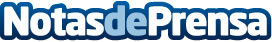 Noctis Lucis Caelum llega a Final Fantasy XIV online al arrancar la colaboración con Final Fantasy XVEl evento "A Nocturne for Heroes" estará disponible hasta el 27 de mayo. En éste el protagonista de Final Fantasy XV llega al mundo de HydaelynDatos de contacto:Francisco Diaz637730114Nota de prensa publicada en: https://www.notasdeprensa.es/noctis-lucis-caelum-llega-a-final-fantasy-xiv Categorias: Telecomunicaciones Juegos http://www.notasdeprensa.es